§3854.  Nature of liability; limitThe liability of the keeper of any inn, hotel or boardinghouse for loss of or injury to personal property placed by guests under the keeper's care, other than that described in sections 3851 to 3853, shall be that of a depository for hire, except that if the loss or injury is caused by fire not intentionally produced by the keeper or employees, the keeper is not liable.  [PL 1989, c. 6 (AMD); PL 1989, c. 9, §2 (AMD); PL 1989, c. 104, Pt. A, §37 (AMD); PL 1989, c. 104, Pt. C, §§8, 10 (AMD).]1.  Limit on liability.  In no case may liability exceed the sum of $150 for each trunk and its contents; $50 for each piece of luggage and its contents; $10 for each box, bundle or package and its contents, so placed under the keeper's care; and for all other miscellaneous effects, including wearing apparel and personal belongings, $50, unless the keeper of the inn, hotel or boardinghouse has consented in writing with the guest to assume a greater liability.[PL 1987, c. 737, Pt. A, §2 (AMD); PL 1987, c. 737, Pt. C, §106 (NEW); PL 1989, c. 6 (AMD); PL 1989, c. 9, §2 (AMD); PL 1989, c. 104, Pt. C, §§8, 10 (AMD).]2.  Property held for person not a guest.  Whenever any person allows baggage or property to remain in any inn, hotel or boardinghouse after leaving the same as a guest and after the relation of keeper and guest between the guest and the proprietor of the inn, hotel or boardinghouse has ceased, or forwards baggage or property to an inn, hotel or boardinghouse before becoming a guest of that establishment, and the baggage or property is received into the inn, hotel or boardinghouse, the keeper has the option of holding that baggage or property at the owner's risk.[PL 1987, c. 737, Pt. A, §2 (AMD); PL 1987, c. 737, Pt. C, §106 (NEW); PL 1989, c. 6 (AMD); PL 1989, c. 9, §2 (AMD); PL 1989, c. 104, Pt. C, §§8, 10 (AMD).]SECTION HISTORYPL 1987, c. 737, §§A2,C106 (NEW). PL 1989, c. 6 (AMD). PL 1989, c. 9, §2 (AMD). PL 1989, c. 104, §§A37,C8,C10 (AMD). The State of Maine claims a copyright in its codified statutes. If you intend to republish this material, we require that you include the following disclaimer in your publication:All copyrights and other rights to statutory text are reserved by the State of Maine. The text included in this publication reflects changes made through the First Regular and First Special Session of the 131st Maine Legislature and is current through November 1. 2023
                    . The text is subject to change without notice. It is a version that has not been officially certified by the Secretary of State. Refer to the Maine Revised Statutes Annotated and supplements for certified text.
                The Office of the Revisor of Statutes also requests that you send us one copy of any statutory publication you may produce. Our goal is not to restrict publishing activity, but to keep track of who is publishing what, to identify any needless duplication and to preserve the State's copyright rights.PLEASE NOTE: The Revisor's Office cannot perform research for or provide legal advice or interpretation of Maine law to the public. If you need legal assistance, please contact a qualified attorney.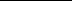 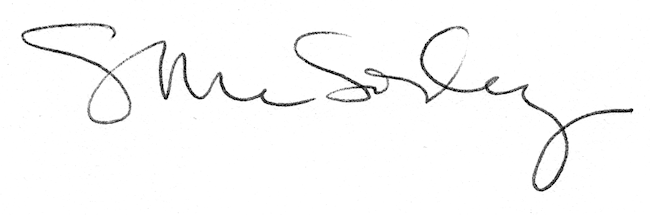 